ZESPÓŁ SZKOLNO – PRZEDSZKOLNY W MĘCINCE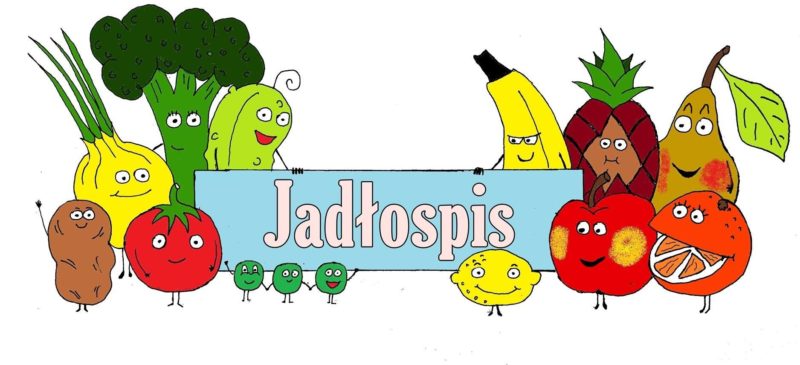 SZKOŁA 05.06 – 16.06.2023r.OZNACZENIA ALERGENÓW: (M) – mleko krowie, (J) – jaja, (R) – ryby,(G) – gluten, (O) – orzechy,(S) – seler, (SO) – soja, (SE) – sezam,(GO) – gorczyca, (Ł) – łubin,(MI) – mięczaki,(SK) – skorupiakiPONIEDZIAŁEK,05.06.2023PONIEDZIAŁEK,05.06.2023ZUPArosół z ryżem (S) II DANIEmakaron z serem i cebulką  (G, J, M), jabłko w cząstkach, sok przecierany Kubuś WTOREK, 06.06.2023WTOREK, 06.06.2023ZUPAzupa kalafiorowa (S, G, M) II DANIEziemniaki z masłem i kefirem (M), nuggetsy drobiowe  (J), surówka z kapusty czerwonej, cebulki, cytryny, musztardy i oleju (GO), kompot śliwkowy lekko słodzony ŚRODA, 07.06.2023ŚRODA, 07.06.2023ZUPAzupa ogonowa z ziemniakami i makaronem gwiazdka (S, G, J) II DANIEmakaron łazanka  (G), kapusta młoda duszona z cebulką, cukinią i kiełbaską firmową (SO), sok przecierany Kubuś CZWARTEK, 08.06.2023CZWARTEK, 08.06.2023ZUPABOŻE CIAŁO – DZIEŃ WOLNYII DANIEBOŻE CIAŁO – DZIEŃ WOLNYPIĄTEK, 09.06.2023PIĄTEK, 09.06.2023ZUPAOBECNOŚĆ WEDŁUG DEKLARACJI – WYŻYWIENIE WE WŁASNYM ZAKRESIEII DANIEOBECNOŚĆ WEDŁUG DEKLARACJI – WYŻYWIENIE WE WŁASNYM ZAKRESIEPONIEDZIAŁEK, 12.06.2023PONIEDZIAŁEK, 12.06.2023ZUPAzupa pomidorowa z ryżem (S, G, M) II DANIEnaleśniki z serem  (G, J, M), koktajl z truskawek, jogurtów i kefiru - (M), sok wieloowocowy bez cukru WTOREK, 13.06.2023 WTOREK, 13.06.2023 ZUPAkrupnik z kaszą jęczmienną (S, G) II DANIEziemniaki z masłem i kefirem (M), udko drobiowe pieczone, mizeria z ogórków, rzodkiewki, szczypiorku i śmietany (M), kompot wieloowocowy lekko słodzony ŚRODA, 14.06.2023ŚRODA, 14.06.2023ZUPAbarszcz czerwony (S, G, M) II DANIEkasza gryczana, gulasz wieprzowy z cebulą i papryką (G), sałatka z mieszanki Euro-mix, ogórka kiszonego, pora i oleju (GO), kompot truskawkowy lekko słodzony CZWARTEK, 15.06.2023CZWARTEK, 15.06.2023ZUPAzupa brokułowa (S, G, M) II DANIEziemniaki z kefirem (M), ryba morszczuk kapski pieczony (R, G), surówka z kapusty młodej, ogórka, pora, jabłka, cytryny i oleju, kompot wieloowocowy z daktylami PIĄTEK, 16.06.2023PIĄTEK, 16.06.2023ZUPAzupa koperkowa z serkiem topionym (S, G, M) II DANIEłazanki z kapustą kiszoną, kiełbasą firmową i cebulą (G, SO), jabłko w cząstkach, woda z miodem i cytryną 